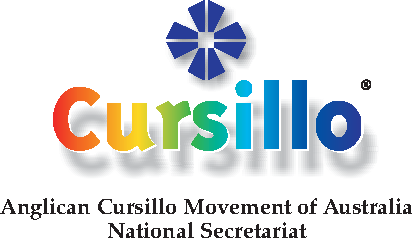 NATIONAL SECRETARIAT DIRECTORY AS AT 1st April 2019National Secretariat Directory	A.C.M.A.Website:  https://www.cursillo-australia.org/DIRECTORY of DIOCESAN SECRETARIATSN.L.DJim Warland3 Dunkley Avenue NEW LAMBTON NSW 2300PH: 02 4957 6060Mob: 0408 291 395jbee@bigpond.comN.S.A.Rev’d Steve NilandPO Box 477Raymond TerraceNSW 2324Mob: 0408 496 262frsteve@bigpond.comSecretaryTreasurerPaul Doyle5 Java PlaceWaikiki WA 6169Leanne Doyle5 Java PlaceWAIKIKI.WA 6169Ph: 08 95921133Mob: 0409 085 784nationalcursillo@gmail.comPh: 08 959 21133Mob: 0403 199 186leannedoyle63@bigpond.comTreasurer ElectEpiscopal AdvisorMarea NilandBishop Ian Palmer Mob: 0411 242 596palmeris50@icloud.comWeb EditorAlan GrayToowoomba City QLD 4350,Mob: 0425 288 985alangray48@icloud.comPROVINCE OF SOUTH AUSTRALIAAdelaide, The Murray & WillochraDiocesan Lay DirectorIan Walsh PO Box 215WOODVILLE SA 5011Ph: 08 8445 1886Mob: 0438 855 550ian.walsh54@gmail.com Ian.Walsh@newcastalloy.com.auDiocesan Spiritual DirectorRev’d Gary Priest 6/9 Brighton ParadeBLACKWOOD SA 5051Ph: 08 8278 7642Mob: 0411 436 423fathergary@bigpond.comACMA RepsDLDand Lee’anne WalshNewsletter Editor (Vision)-Janet Marshal Waterford Estate MURRAY BRIDGE SA 5253Ph: 08 8532 6971Mob: 0413 026 100pelican4th@gmail.comLee Lyons2 Sandpiper PlaceMurray Bridge 5253Ph: 08 8531 1293Mob: 0408 811 293lly25535@bigpond.net.auWebsitewww.cursillosa.com.auLocal & International Palanca Co-ordinatorPat Went4 Coppin StreetGLENGOWRIE SA 5044Ph: 08 8295 2533patwent@bigpond.comARMIDALEIN RECESS DIOCESAN CONTACTDean & Perry Bloomfield“Kyooma”970 Cobbadah Road,BARRABA NSW 2347Ph: 02 6782 1858Kyooma970@bigpond.comBATHURSTBATHURSTDiocesan Lay DirectorCo-Diocesan Spiritual DirectorRev’d Ross CravenPO Box 23Grenfell NSW 2810Ph: 02 6343 1097grenfellanglican@bigpond.comCo-Diocesan Spiritual DirectorCurrently vacantCo-Diocesan Spiritual DirectorRev’d Ross CravenPO Box 23Grenfell NSW 2810Ph: 02 6343 1097grenfellanglican@bigpond.comCo-Diocesan Spiritual DirectorCurrently vacantACMA RepsACMA RepsNewsletter EditorNewsletter EditorPalanca Co-ordinatorPalanca Co-ordinatorPalanca Co-ordinatorPalanca Co-ordinatorLew HitchickPO Box 1632Bathurst NSW 2795M: 0427 373 446lewishitchick@bigpond.comCo-Diocesan Spiritual DirectorRev’d Ross CravenPO Box 23Grenfell NSW 2810Ph: 02 6343 1097grenfellanglican@bigpond.comCo-Diocesan Spiritual DirectorCurrently vacantCo-Diocesan Spiritual DirectorRev’d Ross CravenPO Box 23Grenfell NSW 2810Ph: 02 6343 1097grenfellanglican@bigpond.comCo-Diocesan Spiritual DirectorCurrently vacantDLD & DSDDLD & DSD(ONE VOICE)Mrs Shirley TodhunterPO Box 47WARREN NSW 2824Ph: 02 6847 4391(ONE VOICE)Mrs Shirley TodhunterPO Box 47WARREN NSW 2824Ph: 02 6847 4391DLDDLDDLDDLDCo-Diocesan Spiritual DirectorRev’d Ross CravenPO Box 23Grenfell NSW 2810Ph: 02 6343 1097grenfellanglican@bigpond.comCo-Diocesan Spiritual DirectorCurrently vacantCo-Diocesan Spiritual DirectorRev’d Ross CravenPO Box 23Grenfell NSW 2810Ph: 02 6343 1097grenfellanglican@bigpond.comCo-Diocesan Spiritual DirectorCurrently vacant(In their absence(In their absenceCo-Diocesan Spiritual DirectorRev’d Ross CravenPO Box 23Grenfell NSW 2810Ph: 02 6343 1097grenfellanglican@bigpond.comCo-Diocesan Spiritual DirectorCurrently vacantCo-Diocesan Spiritual DirectorRev’d Ross CravenPO Box 23Grenfell NSW 2810Ph: 02 6343 1097grenfellanglican@bigpond.comCo-Diocesan Spiritual DirectorCurrently vacantother Secretariatother SecretariatCo-Diocesan Spiritual DirectorRev’d Ross CravenPO Box 23Grenfell NSW 2810Ph: 02 6343 1097grenfellanglican@bigpond.comCo-Diocesan Spiritual DirectorCurrently vacantCo-Diocesan Spiritual DirectorRev’d Ross CravenPO Box 23Grenfell NSW 2810Ph: 02 6343 1097grenfellanglican@bigpond.comCo-Diocesan Spiritual DirectorCurrently vacantmember)member)Co-Diocesan Spiritual DirectorRev’d Ross CravenPO Box 23Grenfell NSW 2810Ph: 02 6343 1097grenfellanglican@bigpond.comCo-Diocesan Spiritual DirectorCurrently vacantCo-Diocesan Spiritual DirectorRev’d Ross CravenPO Box 23Grenfell NSW 2810Ph: 02 6343 1097grenfellanglican@bigpond.comCo-Diocesan Spiritual DirectorCurrently vacantBENDIGOBENDIGODiocesan Lay DirectorDiocesan Spiritual DirectorDiocesan Spiritual DirectorACMA RepsACMA RepsNewsletter EditorNewsletter EditorPalanca Co-ordinatorPalanca Co-ordinatorPalanca Co-ordinatorPalanca Co-ordinatorSusan Turner4413 McIvor Hwy,HEATHCOTE VIC 3523Ph: 03 5433 3804Mob: 0448 551 484turnersusan42@yahoo.com.auBRISBANEDiocesan Lay Coordinator Margaret Siebenhausen 2 Abif StreetCotswold Hills  Qld 4350 Ph: 0746 139 424Mob: 0484 308 983masiebenhausen@bigpond.comDiocesan Lay Coordinator Margaret Siebenhausen 2 Abif StreetCotswold Hills  Qld 4350 Ph: 0746 139 424Mob: 0484 308 983masiebenhausen@bigpond.comDiocesan Spiritual AdvisorRev’d Iain Moore PO box 2298ASCOT QLD 4007Mob:0407 382 647revnd.iain@gmail.comDiocesan Spiritual AdvisorRev’d Iain Moore PO box 2298ASCOT QLD 4007Mob:0407 382 647revnd.iain@gmail.comACMA RepsDLD & DSDACMA RepsDLD & DSDNewsletter Editor   (On Wings Like Eagles) Kaye Clouston21 Zeus DriveBurpengaryQld  4505Mob:0438 142 204kceesmqs@bigpond.comNewsletter Editor   (On Wings Like Eagles) Kaye Clouston21 Zeus DriveBurpengaryQld  4505Mob:0438 142 204kceesmqs@bigpond.comNewsletter Editor   (On Wings Like Eagles) Kaye Clouston21 Zeus DriveBurpengaryQld  4505Mob:0438 142 204kceesmqs@bigpond.comPalanca Co-ordinatorJudith HarrisP.O. Box 166Waterford WestQld  41330401 685 089jha00708@bigpond.net.auPalanca Co-ordinatorJudith HarrisP.O. Box 166Waterford WestQld  41330401 685 089jha00708@bigpond.net.auPalanca Co-ordinatorJudith HarrisP.O. Box 166Waterford WestQld  41330401 685 089jha00708@bigpond.net.auBUNBURYBUNBURYDiocesan Lay DirectorBruce Sherborne14 Norrie Street,Bunbury WA 623008 9721 3387bsherborne@westnet.com.auDiocesan Lay DirectorBruce Sherborne14 Norrie Street,Bunbury WA 623008 9721 3387bsherborne@westnet.com.auDiocesan Lay DirectorBruce Sherborne14 Norrie Street,Bunbury WA 623008 9721 3387bsherborne@westnet.com.auDiocesan Spiritual DirectorRev’d Helen BarnardPo Box 5259Albany WA 6332Ph: 08 9842 8240M:0427 815 242hbarnard6@bigpond.comDiocesan Spiritual DirectorRev’d Helen BarnardPo Box 5259Albany WA 6332Ph: 08 9842 8240M:0427 815 242hbarnard6@bigpond.comACMA RepsDLD + 1 DSDACMA RepsDLD + 1 DSDNewsletter Editor(New Day)Bruce Sherborne 14 Norrie StBunbury WA 6230Ph: 9721 3387bsherborne@westnet.com.auFacebookCursillo BunburyNewsletter Editor(New Day)Bruce Sherborne 14 Norrie StBunbury WA 6230Ph: 9721 3387bsherborne@westnet.com.auFacebookCursillo BunburyNewsletter Editor(New Day)Bruce Sherborne 14 Norrie StBunbury WA 6230Ph: 9721 3387bsherborne@westnet.com.auFacebookCursillo BunburyPalanca Co-ordinatorLoretta Palmyre 1Cormo CourtEATON WA 6232PH: 08 9725 1808M: 0420 740 470lpalmyre@hotmail.comCANBERRA & GOULBURNCANBERRA & GOULBURNIN RECESSDIOCESAN CONTACTRev’d Doug Newman 6 Herarde StreetBatemans Bay NSW 2536Mob: 0428 907 200drnewman1956@gmail.com IN RECESSDIOCESAN CONTACTRev’d Doug Newman 6 Herarde StreetBatemans Bay NSW 2536Mob: 0428 907 200drnewman1956@gmail.com IN RECESSDIOCESAN CONTACTRev’d Doug Newman 6 Herarde StreetBatemans Bay NSW 2536Mob: 0428 907 200drnewman1956@gmail.com GIPPSLANDGIPPSLANDIN RECESSDIOCESAN CONTACTMr Lindsay McKay 6 Cameron StreetTRARALGON VIC 3844Ph: 03 5174 1868Mob: 0403 170 320lindsay.mckay4772@gmail.comIN RECESSDIOCESAN CONTACTMr Lindsay McKay 6 Cameron StreetTRARALGON VIC 3844Ph: 03 5174 1868Mob: 0403 170 320lindsay.mckay4772@gmail.comIN RECESSDIOCESAN CONTACTMr Lindsay McKay 6 Cameron StreetTRARALGON VIC 3844Ph: 03 5174 1868Mob: 0403 170 320lindsay.mckay4772@gmail.comGRAFTONGRAFTONDiocesan Lay DirectorMargaret GardnirPh: Mob: 0428377384marggard@gmail.comDiocesan Lay DirectorMargaret GardnirPh: Mob: 0428377384marggard@gmail.comDiocesan Lay DirectorMargaret GardnirPh: Mob: 0428377384marggard@gmail.comDiocesan Spiritual AdviserRev’d Rhonda CallanderMob: 0428197659E:revcallander@gmail.comDiocesan Spiritual AdviserRev’d Rhonda CallanderMob: 0428197659E:revcallander@gmail.comACMA Reps 1 x DLD1 x DSDACMA Reps 1 x DLD1 x DSDNewsletter Editor (Cursillo Courier) Heather Grant  PH:(02) 66458900E:hdrgrant@gmail.comNewsletter Editor (Cursillo Courier) Heather Grant  PH:(02) 66458900E:hdrgrant@gmail.comNewsletter Editor (Cursillo Courier) Heather Grant  PH:(02) 66458900E:hdrgrant@gmail.comPalanca Co-ordinatorPeggy Clarke Ph(02) 664921132E: tedpeggy@bigpond.net.auMELBOURNEMELBOURNEIN RECESSDIOCESAN CONTACTAlison Burgess 1/60 Brighton Street,FRANKSTON SOUTH VIC 3199Ph: 03 9787 3130Mob: 0447 722 554alisonb66@hotmail.comIN RECESSDIOCESAN CONTACTAlison Burgess 1/60 Brighton Street,FRANKSTON SOUTH VIC 3199Ph: 03 9787 3130Mob: 0447 722 554alisonb66@hotmail.comIN RECESSDIOCESAN CONTACTAlison Burgess 1/60 Brighton Street,FRANKSTON SOUTH VIC 3199Ph: 03 9787 3130Mob: 0447 722 554alisonb66@hotmail.comNEWCASTLENEWCASTLECo- Diocesan Lay DirectorLyn Carter 19 Nelson StGRETA NSW 2334PH: 02 4938 7180Mob: 0408 684 172glcart@bigpond.comCo- Diocesan Lay DirectorBill Nicolle 104 Beach RoadWangi Wangi  NSW 2267PH: 02 4975 2134Mob: 0478 626 650sticks@aapt.net.auCo- Diocesan Lay DirectorLyn Carter 19 Nelson StGRETA NSW 2334PH: 02 4938 7180Mob: 0408 684 172glcart@bigpond.comCo- Diocesan Lay DirectorBill Nicolle 104 Beach RoadWangi Wangi  NSW 2267PH: 02 4975 2134Mob: 0478 626 650sticks@aapt.net.auCo- Diocesan Lay DirectorLyn Carter 19 Nelson StGRETA NSW 2334PH: 02 4938 7180Mob: 0408 684 172glcart@bigpond.comCo- Diocesan Lay DirectorBill Nicolle 104 Beach RoadWangi Wangi  NSW 2267PH: 02 4975 2134Mob: 0478 626 650sticks@aapt.net.auDiocesan Spiritual DirectorDiocesan Spiritual DirectorACMA RepsACMA RepsNewsletter Editor (The Encourager) Martina Bowen162 Coal Point Road COAL POINT NSW 2263 Mob: 0435 560 852leo.bowen61@gmail. comWebsitewww.cursillonewcastle.org.auc/- Jim Warland jbee@bigpond.coNewsletter Editor (The Encourager) Martina Bowen162 Coal Point Road COAL POINT NSW 2263 Mob: 0435 560 852leo.bowen61@gmail. comWebsitewww.cursillonewcastle.org.auc/- Jim Warland jbee@bigpond.coNewsletter Editor (The Encourager) Martina Bowen162 Coal Point Road COAL POINT NSW 2263 Mob: 0435 560 852leo.bowen61@gmail. comWebsitewww.cursillonewcastle.org.auc/- Jim Warland jbee@bigpond.coPalanca Co-ordinatorCo- Diocesan Lay DirectorLyn Carter 19 Nelson StGRETA NSW 2334PH: 02 4938 7180Mob: 0408 684 172glcart@bigpond.comCo- Diocesan Lay DirectorBill Nicolle 104 Beach RoadWangi Wangi  NSW 2267PH: 02 4975 2134Mob: 0478 626 650sticks@aapt.net.auCo- Diocesan Lay DirectorLyn Carter 19 Nelson StGRETA NSW 2334PH: 02 4938 7180Mob: 0408 684 172glcart@bigpond.comCo- Diocesan Lay DirectorBill Nicolle 104 Beach RoadWangi Wangi  NSW 2267PH: 02 4975 2134Mob: 0478 626 650sticks@aapt.net.auCo- Diocesan Lay DirectorLyn Carter 19 Nelson StGRETA NSW 2334PH: 02 4938 7180Mob: 0408 684 172glcart@bigpond.comCo- Diocesan Lay DirectorBill Nicolle 104 Beach RoadWangi Wangi  NSW 2267PH: 02 4975 2134Mob: 0478 626 650sticks@aapt.net.auRev’d Steve NilandRev’d Steve NilandCo-DLD’S Co-DLD’S Newsletter Editor (The Encourager) Martina Bowen162 Coal Point Road COAL POINT NSW 2263 Mob: 0435 560 852leo.bowen61@gmail. comWebsitewww.cursillonewcastle.org.auc/- Jim Warland jbee@bigpond.coNewsletter Editor (The Encourager) Martina Bowen162 Coal Point Road COAL POINT NSW 2263 Mob: 0435 560 852leo.bowen61@gmail. comWebsitewww.cursillonewcastle.org.auc/- Jim Warland jbee@bigpond.coNewsletter Editor (The Encourager) Martina Bowen162 Coal Point Road COAL POINT NSW 2263 Mob: 0435 560 852leo.bowen61@gmail. comWebsitewww.cursillonewcastle.org.auc/- Jim Warland jbee@bigpond.coLynn DunnicliffCo- Diocesan Lay DirectorLyn Carter 19 Nelson StGRETA NSW 2334PH: 02 4938 7180Mob: 0408 684 172glcart@bigpond.comCo- Diocesan Lay DirectorBill Nicolle 104 Beach RoadWangi Wangi  NSW 2267PH: 02 4975 2134Mob: 0478 626 650sticks@aapt.net.auCo- Diocesan Lay DirectorLyn Carter 19 Nelson StGRETA NSW 2334PH: 02 4938 7180Mob: 0408 684 172glcart@bigpond.comCo- Diocesan Lay DirectorBill Nicolle 104 Beach RoadWangi Wangi  NSW 2267PH: 02 4975 2134Mob: 0478 626 650sticks@aapt.net.auCo- Diocesan Lay DirectorLyn Carter 19 Nelson StGRETA NSW 2334PH: 02 4938 7180Mob: 0408 684 172glcart@bigpond.comCo- Diocesan Lay DirectorBill Nicolle 104 Beach RoadWangi Wangi  NSW 2267PH: 02 4975 2134Mob: 0478 626 650sticks@aapt.net.auPO Box 477Raymond Terrace NSW 2324Mob: 0408 496 262frsteve@bigpond.comPO Box 477Raymond Terrace NSW 2324Mob: 0408 496 262frsteve@bigpond.comNewsletter Editor (The Encourager) Martina Bowen162 Coal Point Road COAL POINT NSW 2263 Mob: 0435 560 852leo.bowen61@gmail. comWebsitewww.cursillonewcastle.org.auc/- Jim Warland jbee@bigpond.coNewsletter Editor (The Encourager) Martina Bowen162 Coal Point Road COAL POINT NSW 2263 Mob: 0435 560 852leo.bowen61@gmail. comWebsitewww.cursillonewcastle.org.auc/- Jim Warland jbee@bigpond.coNewsletter Editor (The Encourager) Martina Bowen162 Coal Point Road COAL POINT NSW 2263 Mob: 0435 560 852leo.bowen61@gmail. comWebsitewww.cursillonewcastle.org.auc/- Jim Warland jbee@bigpond.co11 Francis StPaxton NSW 2325Ph: 0400 982 696Dunn1@me.comCo- Diocesan Lay DirectorLyn Carter 19 Nelson StGRETA NSW 2334PH: 02 4938 7180Mob: 0408 684 172glcart@bigpond.comCo- Diocesan Lay DirectorBill Nicolle 104 Beach RoadWangi Wangi  NSW 2267PH: 02 4975 2134Mob: 0478 626 650sticks@aapt.net.auCo- Diocesan Lay DirectorLyn Carter 19 Nelson StGRETA NSW 2334PH: 02 4938 7180Mob: 0408 684 172glcart@bigpond.comCo- Diocesan Lay DirectorBill Nicolle 104 Beach RoadWangi Wangi  NSW 2267PH: 02 4975 2134Mob: 0478 626 650sticks@aapt.net.auCo- Diocesan Lay DirectorLyn Carter 19 Nelson StGRETA NSW 2334PH: 02 4938 7180Mob: 0408 684 172glcart@bigpond.comCo- Diocesan Lay DirectorBill Nicolle 104 Beach RoadWangi Wangi  NSW 2267PH: 02 4975 2134Mob: 0478 626 650sticks@aapt.net.auSecretariat Spiritual AdvisorSecretariat Spiritual AdvisorNewsletter Editor (The Encourager) Martina Bowen162 Coal Point Road COAL POINT NSW 2263 Mob: 0435 560 852leo.bowen61@gmail. comWebsitewww.cursillonewcastle.org.auc/- Jim Warland jbee@bigpond.coNewsletter Editor (The Encourager) Martina Bowen162 Coal Point Road COAL POINT NSW 2263 Mob: 0435 560 852leo.bowen61@gmail. comWebsitewww.cursillonewcastle.org.auc/- Jim Warland jbee@bigpond.coNewsletter Editor (The Encourager) Martina Bowen162 Coal Point Road COAL POINT NSW 2263 Mob: 0435 560 852leo.bowen61@gmail. comWebsitewww.cursillonewcastle.org.auc/- Jim Warland jbee@bigpond.coNewsletter EditorNewsletter EditorNewsletter EditorNORTHNORTHDiocesan Lay DirectorDiocesan Lay DirectorDiocesan Lay DirectorDiocesan Spiritual AdvisorDiocesan Spiritual AdvisorACMA RepsACMA Reps(Spirit Wing)(Spirit Wing)(Spirit Wing)Palanca Co-ordinatorQUEENSLANDQUEENSLANDMrs Marcia Hyde 29 Imrie CloseLAKE EACHAM QLD 4884 (PO BOX 978Malanda qld 4885)Mob: 0409129201Remwhyde1@bigpond.comMrs Marcia Hyde 29 Imrie CloseLAKE EACHAM QLD 4884 (PO BOX 978Malanda qld 4885)Mob: 0409129201Remwhyde1@bigpond.comMrs Marcia Hyde 29 Imrie CloseLAKE EACHAM QLD 4884 (PO BOX 978Malanda qld 4885)Mob: 0409129201Remwhyde1@bigpond.comRev. Greg Windsor28 Stanbury St             Proserpine Qld 4800Ph:07 4787 4240Mob: 0429 062 131      gw1957@hotmail.com.auRev. Greg Windsor28 Stanbury St             Proserpine Qld 4800Ph:07 4787 4240Mob: 0429 062 131      gw1957@hotmail.com.auDLD, DSD orProctor Robin Hyde(PO BOX 978Malanda qld 4885)Mob: 0409129201Remwhyde1@bigpond.comDLD, DSD orProctor Robin Hyde(PO BOX 978Malanda qld 4885)Mob: 0409129201Remwhyde1@bigpond.comNORTHERN TERRITORYNORTHERN TERRITORYDiocesan Lay Director Contact Rev’d Annette BaileyPO Box 686DARWIN NT 0801nt.annieb@hotmail.comDiocesan Lay Director Contact Rev’d Annette BaileyPO Box 686DARWIN NT 0801nt.annieb@hotmail.comDiocesan Lay Director Contact Rev’d Annette BaileyPO Box 686DARWIN NT 0801nt.annieb@hotmail.comDiocesan Spiritual DirectorDiocesan Spiritual DirectorACMA RepsACMA RepsNewsletter Editor(The Rock)Newsletter Editor(The Rock)Newsletter Editor(The Rock)Palanca Co-ordinatorMarian Ah Toy PO Box 1021HOWARD SPRINGS NT 0835Ph: 08 8983 1295Fax: 08 8983 1164ahtoy@bigpond.comPERTHPERTHCo- Diocesan Lay DirectorVacantCo- Diocesan Lay DirectorSharon Zuiddam 17 Stevens RoadHIGH WYCOMBE WA 6057 Ph: 08 9454 9188Mob: 0412 426 257enoilipo@hotmail.comCo- Diocesan Lay DirectorVacantCo- Diocesan Lay DirectorSharon Zuiddam 17 Stevens RoadHIGH WYCOMBE WA 6057 Ph: 08 9454 9188Mob: 0412 426 257enoilipo@hotmail.comCo- Diocesan Lay DirectorVacantCo- Diocesan Lay DirectorSharon Zuiddam 17 Stevens RoadHIGH WYCOMBE WA 6057 Ph: 08 9454 9188Mob: 0412 426 257enoilipo@hotmail.comDiocesan Co-Spiritual DirectorRev John Ward0400 452 426revdjcw50@gmail.comDiocesan Co-Spiritual DirectorRev’d Jill Gleeson7 Beedelup Close Ballajura WA 6066Ph:0892497857Mob: 0418934088revjillglee@bigpond.comDiocesan Co-Spiritual DirectorRev John Ward0400 452 426revdjcw50@gmail.comDiocesan Co-Spiritual DirectorRev’d Jill Gleeson7 Beedelup Close Ballajura WA 6066Ph:0892497857Mob: 0418934088revjillglee@bigpond.comACMA RepsDLD, DSD oravailable Secretariat memberAll corespondence to go viaDiocesan secretary for Cursillo: Sandy Kilpatrick77 Bramwell RoadNoranda  WA 6062Mob:0417 934 638sandykilp64@gmail.comACMA RepsDLD, DSD oravailable Secretariat memberAll corespondence to go viaDiocesan secretary for Cursillo: Sandy Kilpatrick77 Bramwell RoadNoranda  WA 6062Mob:0417 934 638sandykilp64@gmail.comNewsletter Editor (The Fourth Day) vacantWebsite www.cursillo.perth. anglian.orgNewsletter Editor (The Fourth Day) vacantWebsite www.cursillo.perth. anglian.orgNewsletter Editor (The Fourth Day) vacantWebsite www.cursillo.perth. anglian.orgPalanca Co-ordinator / Communications Co- OrdinatorJeff ColleyPh:92763770Mob:0407 703 770wa.cursillo.palanca@live.com. auRIVERINARIVERINAIN RECESSIN RECESSIN RECESSROCKHAMPTO NROCKHAMPTO NIN RECESSIN RECESSIN RECESSSYDNEYSYDNEYCo - Diocesan Lay DirectorChris Wren3 Mellfell RoadCRANEBROOKPh: (02) 4730 3384Mob: 0419 622 536cmw081@gmail.comCo- Diocesan Lay DirectorMrs Karen Langton37 Baragoot RoadFINDERS NSW 2529Ph: (02) 4244 5778Mob: 0412 994 497rsrlangton@optusnet.com.auCo - Diocesan Lay DirectorChris Wren3 Mellfell RoadCRANEBROOKPh: (02) 4730 3384Mob: 0419 622 536cmw081@gmail.comCo- Diocesan Lay DirectorMrs Karen Langton37 Baragoot RoadFINDERS NSW 2529Ph: (02) 4244 5778Mob: 0412 994 497rsrlangton@optusnet.com.auCo - Diocesan Lay DirectorChris Wren3 Mellfell RoadCRANEBROOKPh: (02) 4730 3384Mob: 0419 622 536cmw081@gmail.comCo- Diocesan Lay DirectorMrs Karen Langton37 Baragoot RoadFINDERS NSW 2529Ph: (02) 4244 5778Mob: 0412 994 497rsrlangton@optusnet.com.auDiocesan Spiritual Director Revd. Wayne Tildsley Richmond Anglican Church384 Windsor StreetRICHMOND NSW 2753Ph: 02 4578 1205wayne@richmondanglican.com.auAsst. Diocesan Spiritual DirectorRevd. Trevor YoungSt Andrew’s Anglican Church325 Rocky Point Rd, Sans Souci NSW 2219Ph: (02) 9529 6141trevor@sanssoucianglican.comDiocesan Spiritual Director Revd. Wayne Tildsley Richmond Anglican Church384 Windsor StreetRICHMOND NSW 2753Ph: 02 4578 1205wayne@richmondanglican.com.auAsst. Diocesan Spiritual DirectorRevd. Trevor YoungSt Andrew’s Anglican Church325 Rocky Point Rd, Sans Souci NSW 2219Ph: (02) 9529 6141trevor@sanssoucianglican.comACMAReps/contactNo permanent appointmentDLD/DSD or nominated secretariat memberACMAReps/contactNo permanent appointmentDLD/DSD or nominated secretariat memberNewsletter Editor (The Bridge Builder) Megan WhittingtonPO Box 3051, BrownsvilleNSW 2530,Ph: 02 4244 5292Mob: 0410 422 926megsywhitt@gmail.comNewsletter Editor (The Bridge Builder) Megan WhittingtonPO Box 3051, BrownsvilleNSW 2530,Ph: 02 4244 5292Mob: 0410 422 926megsywhitt@gmail.comNewsletter Editor (The Bridge Builder) Megan WhittingtonPO Box 3051, BrownsvilleNSW 2530,Ph: 02 4244 5292Mob: 0410 422 926megsywhitt@gmail.comPalanca Co-ordinatorGary & Deirdre Jackson5 Reynolds AvenueHobartville NSW 2753Mob: 0414 584 404 (Deirdre)gdar3416@gmail.comTASMANIADiocesan. Lay DirectorShirley Tongue 23 Church StreetDevonport TAS 7310 shirley.tongue@gmail.com Ph: 03 6427 7468Mob: 0427 631 596Diocesan Spiritual DirectorRev Dr Peter Johnson46 Wellington St,Longford, TAS 7301Ph:(03) 63911475Mob: 0448 077 074johnsontas@bigpond.comAss Diocesan Spiritual DirectorRev Christina Campton 50 Main Rd,Claremont, TAS 7011Ph: (03) 62493518Mob: 0488 275102camptoncm@gmail.comACMA RepsDLD & DSDall email to go to DLD,DSD,Palanca, Media Liaison and Newslettercursillotas@gmail.c omNewsletter Editor (The Rainbow Connection) Mrs Chris Gibbons1 Tepco Place,Acton Park, TAS 7170Ph: (03) 6248 1843Mob: 0439 376 632gibbonsgc@bigpond.comWebsite: www.cursillotasmania.org. auPalanca Co-ordinatorSusan Foster3 Banawarra Rd,Geilston Bay, TAS 7315Mob: 0427 345978sfoster@emmanuel.tas.edu.auPost palanca toP.O. Box 483 NORTH HOBART TAS 7002cursillotas@gmail.comWANGARATTADiocesan Lay DirectorMary Pearson23 Lemnos Nth Road, SHEPPARTON VIC 3677Mob: 0418 167 968marypear@hotmail.comAss Diocesan Lay Director Russell Smith fourthrockstar@yahoo.com.auDiocesan Spiritual DirectorMaryann LeonardAssociate Diocesan Spiritual DirectorRev’d Alan Kelb PO BOX 160 LAVINGTON VIC Mob: 0418 464 053alkelb@hotmail.comACMA Reps DLD DSDNewsletter Editor(The Rainbow)Russell Smithfourthrockstar@yahoo.com.auPalanca CoordinatorSylvia Noon Bishops Registry PO BOX 457WANGARATTA VIC 3677Email:      Sylvia.non@bigpond.comSOUTH AFRICA HIGHVELDDiocesan Lay Director(Male) Errol Peace.PO BOX 136843,ALBERTON NORTH 1456 GAUTENGSOUTH AFRICAMob:082 4144 898errol@btctraining.co.zaDiocesan Lay Director(Female) Kaamini Reddy 11 Hawthorne StreetKensington.JohannesburgSOUTH AFRICAMob: 072 620 6146kaamsredd@gmail.comDiocesan Spiritual Director (Male) Rev’d John Rodda John.Rodda@wits.ac.zaDiocesan Spiritual Director (Female) Rev’d Marlene Rodda roddam@iafrica.comACMA RepsDLD & DSDNewsletter EditorKaamini ReddyPalanca Co-ordinatorErrol Peace